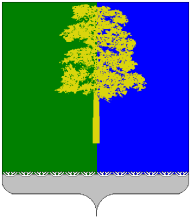 ХАНТЫ-МАНСИЙСКИЙ АВТОНОМНЫЙ ОКРУГ – ЮГРАДУМА КОНДИНСКОГО РАЙОНАРЕШЕНИЕО программе комплексного развития социальной инфраструктуры сельского поселения  Болчары до 2020 года и на период до 2029 года	В соответствии с подпунктом 8 пункта 1 статьи 8 Градостроительного кодекса Российской Федерации, подпунктом 6.1 пункта 1 статьи 17 Федерального закона от 06 октября 2003 года № 131-ФЗ «Об общих принципах организации местного самоуправления в Российской Федерации», постановлением Правительства Российской Федерации от 01 октября 2015 года № 1050 «Об установлении требований к программам комплексного развития социальной инфраструктуры поселений, городских округов», Дума Кондинского района решила:Утвердить прилагаемую Программу комплексного развития социальной инфраструктуры сельского поселения Болчары до 2020 года и на период до 2029 года.Обнародовать настоящее решение в соответствии с решением Думы Кондинского района от 27 февраля 2017 года № 215 «Об утверждении Порядка опубликования (обнародования) муниципальных правовых актов и другой официальной информации  органов местного самоуправления муниципального образования Кондинский район и разместить на официальном сайте органов местного самоуправления Кондинского района.Настоящее решение вступает в силу после его обнародования.Председатель Думы Кондинского района	                                  Ю.В. Гришаев                                Глава Кондинского района                                      	             А.В. Дубовикпгт. Междуреченский 30 ноября 2017 года№342Приложение к решению Думы Кондинского района от 30.11.2017 № 342П Р О Г Р А М М А комплексного развития социальной инфраструктуры сельского поселения Болчары до 2020 года и на период до 2029годаПАСПОРТРаздел 1. Характеристика существующего состояния социальной инфраструктуры1.1. Описание социально-экономического состояния поселения, сведения о градостроительной деятельности на территории сельского поселения БолчарыСельское поселение Болчары (далее – сп. Болчары) входит в состав Кондинского муниципального района Ханты-Мансийского автономного округа – Югры (далее – ХМАО – Югры). Территория сельского поселения Болчары находится в северной части Кондинского района. В границы поселения входят населенные пункты: село Болчары (административный центр), село Алтай, деревня Кама. Площадь МО сельского поселения Болчары – 52114,75га.Площадь села Болчары – 264,2га.Площадь села Алтай – 74,15га.Площадь деревни Кама – 64,29га.Среднегодовая численность населения в 2016 году составила 1987 человек. Численность сельского населения составляет 6,4% от числа проживающих на территории Кондинского муниципального района. 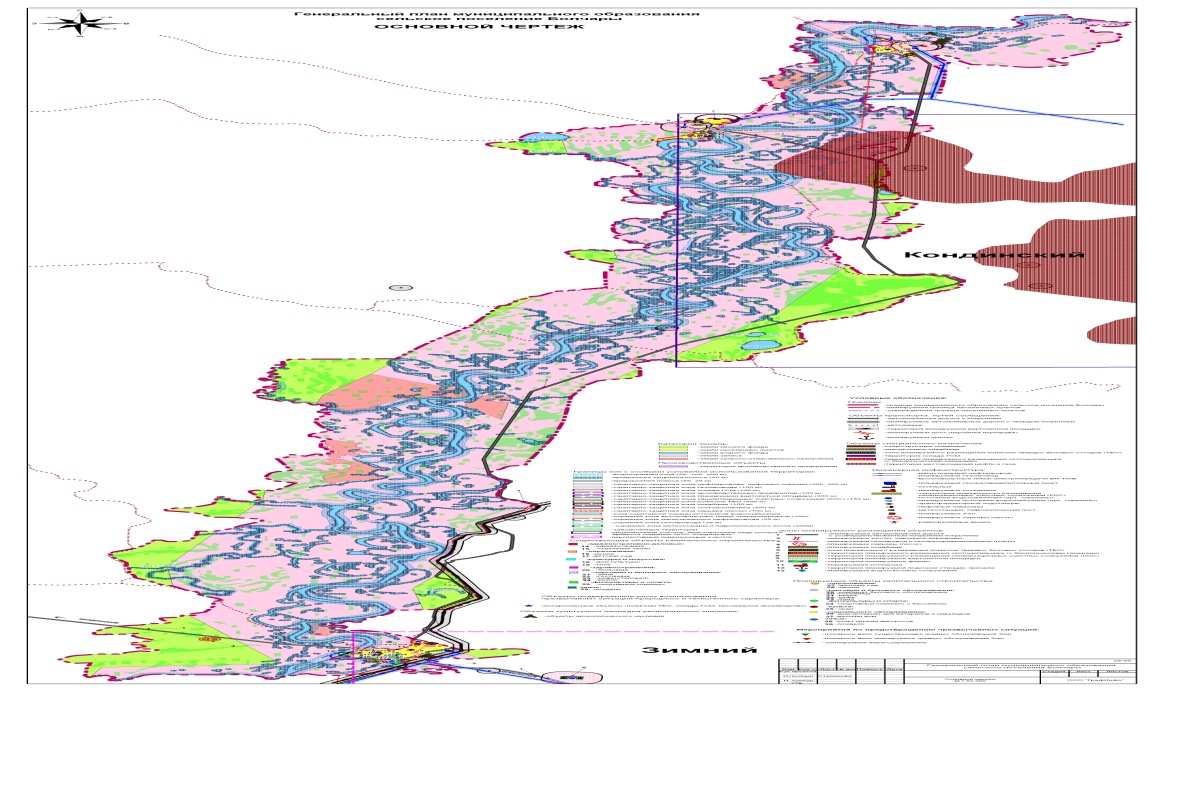 Рисунок 1 - Сельское поселение  Болчары Кондинского  муниципального района ХМАО – ЮгрыЭкономическое развитиеВ последние годы отмечается тенденция снижения численности населения сельского поселения (таблица 1). Так за период с 2012 года по 2016 год численность населения уменьшилась на 5,3% (или, в абсолютном выражении, на 112 человека). Динамика демографических показателей сельского поселения  БолчарыТаблица 1На территории сельского  поселения  Болчары зарегистрировано 32 организации различных видов собственности и направлений деятельности, в том числе 26 индивидуальных предпринимателей. На производстве и обслуживании занято 207 человек. Промышленность сельского поселения Болчары представлена следующими предприятиями: нефтеперекачивающая станция ЛПДС «Кедровое»;предприятие ООО «Сосновское», основным видом деятельности которого является  лесозаготовка, разделка хлыстов  выработка круглых лесоматериалов, производство пиломатериалов, производство столярных  изделий;производством и реализацией сельскохозяйственной продукции в поселении занимается глава  крестьянских (фермерского) хозяйства Григорян В.А.;оказание транспортных услуг осуществляет отделение ЗАО «Конда-Авиа» и отделение ЗАО «Трансагенство»;услуги жилищно-коммунального комплекса (теплоэнергия, водоснабжение, водоотведение, вывоз ЖБО и ТБО)   осуществляет ООО «Теплотехсервис»;предприятие ООО «Курсор» занимается  выловом рыбы.В сельском поселении Болчары созданы необходимые условия для удовлетворения спроса населения на товары и услуги, обеспечения качества и безопасности их предоставления, предложен широкий спектр необходимых товаров. На территории сельского поселения расположены объекты розничной торговли и общественного питания.Таблица 2Обеспечение населения услугами торговли и общественного питанияза 2011 – 2015 годыПоложительные тенденции развития экономики сельского поселения Болчары способствуют устойчивому развитию рынка труда. Ситуация на регистрируемом рынке труда в анализируемый период 2010-2015 годы оставалась стабильной и характеризовалась положительными изменениями, этому способствовала реализация активных форм занятости населения и дополнительных мероприятий, направленных на снижение напряженности на рынке труда. Численность экономически активного населения в 2015 году составила 1242 человек или 61% от общей численности населения сельского поселения Болчары. Численность безработных граждан заметно снизилась за последние 5 лет, что находит свое отражение в снижении показателя уровня безработицы. В 2015 году уровень безработицы составил лишь 0,24%, что свидетельствует о максимально сбалансированном развитии рынка труда. Баланс трудовых ресурсов сельского поселения Болчары в 2011-2015 гг.Таблица 3Среднемесячная номинальная начисленная заработная плата одного работника в организациях (без субъектов малого предпринимательства) за 2015 год (по данным органов государственной статистики) составила 54,5 тыс.руб., что выше средне районного показателя на 10% (по району 49,5 тыс. руб.).Финансовая обеспеченность на одного жителя поселения увеличилась в сравнении с 2011 годом на 18% и составила 26,5 тыс.руб.Бюджет сельского поселения Болчары за 2015 год исполнен по доходам в сумме 54105,8 тыс.руб., по расходам в сумме 53100,6 тыс.руб., или 110% и 109% соответственно к уровню 2011 года (таблица 3).Собственные доходы бюджета поселения увеличились в сравнении с 2011 годом на 40% и составили 5176,9 тыс.руб., в расчете на одного жителя 2,5 тыс.руб. Доля собственных доходов в бюджете поселения составила 9,6%.  Уровень и качество жизни населенияОдним из важнейших показателей качества жизни населения является уровень развития социальной сферы. Социальная сфера сельского поселения Болчары включает в себя совокупность отраслей, предоставляющих населению услуги образования, здравоохранения, культуры, физической культуры и спорта, социальные услуги. Обеспечение и поддержание высокого качества жизни является важнейшей целью социальной политики.На территории сельского поселения расположены следующие объекты социальной инфраструктуры:Учреждения образования             В сельском поселении Болчары Кондинского муниципального района ХМАО – Югры деятельность по образованию детей осуществляют  учреждения:Муниципальное казенное общеобразовательное учреждение «Болчаровская средняя общеобразовательная школа» на 400 учащихся, фактически обучается 206 чел. Списочная численность работников составляет 52 человека. Год ввода объекта в эксплуатацию 2002, износ здания 28%;Муниципальное казенное общеобразовательное учреждение «Алтайская средняя общеобразовательная школа» на 124 учащихся, фактически обучается 64 чел. Списочная численность работников составляет 68 человек. Год ввода объекта в эксплуатацию  1978, износ здания 79%;Муниципальное казенное дошкольное общеобразовательное учреждение детский сад «Елочка» с.Болчары на 120 мест, фактически посещает 113 детей. Списочная численность работников составляет 35 чел. Год ввода объекта в эксплуатацию 1986, износ здания 65%;В 2015 году МКДОУ детский сад «Ивушка» присоединился к МКОУ «Алтайская средняя общеобразовательная школа»; Здание детского сада в д. Кама на  24 воспитанника и 20 учащихся, фактически посещают 20 воспитанников и 24 учащихся. Год ввода объекта в эксплуатацию  1987, износ здания 44%;Здание детского сада в с. Алтай на  26 воспитанников, фактически  посещают 28 воспитанников. Год ввода объекта в эксплуатацию  1962, износ здания 95%.Учреждения культурыНа территории сельского поселения Болчары осуществляют свою деятельность следующие учреждения культуры:Муниципальное учреждение культуры «Кондинская межпоселенческая  централизованная  библиотечная система» филиал № 9 Болчаровская библиотека с. Болчары, с общим фондом книг 12625 экземпляров, год ввода здания в эксплуатацию 2004, износ здания 15%; муниципальное учреждение культуры «Кондинская межпоселенческая  централизованная  библиотечная система» филиал № 8  Алтайская библиотека с. Алтай, с общим фондом книг 6944 экземпляра, год ввода здания в эксплуатацию 2002, износ здания 27%; муниципальное учреждение культуры «Кондинская межпоселенческая  централизованная  библиотечная система» филиал № 22  Камская библиотека д. Кама, с общим фондом книг 1056 экземпляров, год ввода здания в эксплуатацию 1994, износ здания 44%;		Муниципальное казенное учреждение «Сельский центр культуры» с. Болчары с филиалами в с. Алтай, д. Кама на 380 мест (общая мощность) в том числе с.Болчары на 220 мест, с. Алтай на 100 мест, д. Кама на 60 мест. Год ввода объекта в эксплуатацию  с.Болчары 2004, износ здания 48%, с. Алтай 2002, износ здания 75%, д. Кама 2002, износ здания 21%;В сельском поселении Болчары Кондинского  муниципального района                     ХМАО – Югры 1 видеоустановка нового поколения в с. Алтай;           В сельском поселении Болчары Кондинского района ХМАО – Югры деятельность музеев не осуществляется;           В сельском поселении Болчары Кондинского района ХМАО – Югры осуществляют деятельность отделение  детская муниципального учреждения дополнительного образования «Детская музыкальная школа им. А.В. Красова» на 33 учащихся. Год ввода объекта в эксплуатацию 2004, износ здания 48%.Учреждения физической культуры и спортаСеть учреждений физической культуры и спорта в поселении представлена  двумя спортивными объектами с единовременной пропускной способностью 105 чел., в том числе: лыжная база (модульная) в с.Болчары с единовременной пропускной способностью 45 чел.  (год ввода 2016, износ 2,5%);спортивный комплекс в с.Болчары  с единовременной пропускной способностью 60 чел. (год ввода 1987, износ - 96%). Численность занимающихся 126 чел. Учреждения здравоохраненияУслуги здравоохранения на территории поселения оказывает Бюджетное учреждение Ханты-Мансийского автономного округа-Югры "Болчаровская участковая больница" с числом коек круглосуточного стационара 10 коек. Списочная численность работников 46 человек. Так же на территории находятся 2 фельдшерско-акушерских пункта в с. Алтай и д. Кама в модульном исполнении. Обеспеченность больничными учреждениями составляет 37%.Обеспеченность населения сельского поселения Болчары учреждениями социальной сферы за 2016 год, %Таблица 4Генеральный план сельского поселения Болчары разработан на расчетный срок до 2029 года. Последовательность выполнения мероприятий по территориальному планированию, их сроки, определяются органами местного самоуправления Кондинского района исходя из складывающейся социально-экономической обстановки в районе, финансовых возможностей местного бюджета, сроков и этапов реализации соответствующих государственных программ Ханты-Мансийского автономного                 округа – Югры в части, затрагивающей территорию района, приоритетных национальных проектов.В соответствии с генеральным планом сельского поселения Болчары развитие социальной сферы включает в себя мероприятия по проектированию, строительству и реконструкции объектов социальной инфраструктуры, которые предусмотрены соответственно муниципальными программами, стратегией социально-экономического развития Кондинского района. Планом развития сельского поселения Болчары  предусматривается строительство и ввод в эксплуатацию следующих объектов социальной инфраструктуры на период до 2030 года:1. строительство детского сада в с. Болчары на 120 мест (2017-2018 гг.);2. строительство комплексного объекта «Школа - детский сад-интернат» на 50 учащихся / 25 мест / 18 мест в с. Алтай (2016-2018 гг.);1.2. Технико-экономические параметры существующих объектов социальной инфраструктуры сельского поселения БолчарыСовременное состояние и развитие отраслей социальной сферы характеризуется следующими основными факторами и тенденциями:несоответствием существующей сети учреждений социально-культурной сферы и объемом оказываемых ими услуг потребностям населения;снижением объемов капитальных вложений в социальную сферу, замедлением темпов ввода объектов в эксплуатацию, ростом незавершенного строительства.Имеющаяся материально-техническая база социальной сферы и недостаточное финансирование учреждений ее отраслей не обеспечивает потребности населения в гарантированном получении социальных услуг.Сложившиеся условия функционирования и развития учреждений социальной сферы требуют проведения государственной политики, направленной на рациональное использование ограниченных инвестиционных ресурсов.Разработке инвестиционного плана должен предшествовать анализ экономической ситуации в отраслях социальной сферы и, прежде всего, анализ деятельности учреждений социальной сферы.Экономическому анализу подлежат: сеть учреждений социальной сферы, находящихся в федеральной собственности, в собственности ХМАО – Югры, муниципальной собственности; состояние их основных фондов, потенциальная мощность, фактическая загрузка; сеть учреждений иной негосударственной собственности и их мощность (объем оказываемых услуг); обеспечение минимальных нормативных потребностей населения региона по видам социальных услуг.При составлении плана инвестиционной деятельности по строительству социальных объектов необходимо ориентироваться на:структурные изменения, происходящие в отраслях социальной сферы, включая ликвидацию избыточных площадей учреждений этой сферы;прогнозируемые объемы гарантированных социальных услуг, рассчитанные на основе нормативов потребности населения в этих услугах, с учетом полной профильной загрузки учреждений;расширение, реконструкцию, техническое перевооружение действующих учреждений, работающих с перегрузкой;замену ветхого и аварийного фонда, а также помещений, не отвечающих санитарно-эксплуатационным нормам, в случае невозможности осуществления капитального ремонта этого фонда и необходимости его ликвидации.Расчеты потребности в объектах здравоохранения, образования и культуры должны осуществляться с учетом данных о мощности (пропускной способности) действующих учреждений, социальных норм и нормативов, одобренных распоряжением Правительства Российской Федерации от 03 июля 1996 года № 1063-р, стандартов предоставления соответствующих социальных услуг, прогноза численности всего населения, в том числе детей, реструктуризации сети учреждений.Разность между минимальной нормативной потребностью в социальных услугах и возможностями действующих учреждений социальной сферы всех форм собственности определяет потребность в развитии сети этих учреждений.При определении потребности в учреждениях социальной сферы в труднодоступных и удаленных населенных пунктах следует иметь в виду, что важнейшим фактором доступности социальных учреждений для населения является степень удаленности этих учреждений от мест проживания населения. Определение потребности в социальных объектах для сельского населения должно осуществляться также с учетом конкретных условий, влияющих на организацию социальных услуг населению в отдельных районах, городах, областях, краях, республиках (плотность населения, состояние дорог, транспорта, климатические условия и т.д.)Оценка и анализ уровня обеспеченности сельского поселения Болчары объектами социальной инфраструктуры осуществляется в три этапа:1. Анализ существующей ситуации в отраслях социальной сферы и, прежде всего, анализ деятельности учреждений социальной сферы их эффективности и достаточности для обеспечения минимальных нормативных потребностей населения по видам социальных услуг2. Разработка и обоснование перечня мероприятий по проектированию, строительству, реконструкции объектов социальной инфраструктуры в соответствии с нормативными требованиями, которые предусмотрены государственными и муниципальными программами, стратегией социально-экономического развития муниципального образования и планом мероприятий по реализации стратегии социально-экономического развития муниципального образования, планом и программой комплексного социально-экономического развития района, инвестиционными программами субъектов естественных монополий, договорами о развитии застроенных территорий, договорами о комплексном освоении территорий, иными инвестиционными программами и договорами, предусматривающими обязательства застройщиков по завершению в установленные сроки мероприятий по проектированию, строительству, реконструкции объектов социальной инфраструктуры.3. Разработка плана инвестиционной деятельности по развитию социальной инфраструктуры на территории сельского поселения Болчары.Одним из критериев оценки качества жизни населения является наличие и уровень обеспеченности объектами социального и культурно-бытового обслуживания, качество предоставляемых объектами услуг. Обеспеченность населения объектами социального и культурно-бытового обслуживания населения проведена в следующих областях: образование, здравоохранение, социальное обслуживание, культура, физическая культура и массовый спорт.Описание объектов социального и культурно-бытового обслуживания населения с указанием количества объектов и мощностей выполнено на основании исходных данных о действующей сети учреждений и организаций по состоянию на начало 2017 года.1.2.1. Образование 1.2.1.1. Уровень обеспеченности населения услугами дошкольного образованияВ сельском поселении Болчары Кондинского муниципального района ХМАО – Югры деятельность по дошкольному образованию детей осуществляют три  учреждения: Муниципальное казенное дошкольное образовательное учреждение детский сад «Елочка» с.Болчары на 120 мест, фактически посещает 113 детей. Год ввода объекта в эксплуатацию 1986, износ здания 65%;В 2015 году МКДОУ детский сад «Ивушка» присоединился к МКОУ «Алтайская средняя общеобразовательная школа»; Муниципальное казенное общеобразовательное учреждение Алтайская средняя общеобразовательная школа, осуществляющая образовательную деятельность по программам дошкольного образования:Детский сад в с. Алтай на  26 воспитанников, фактически  посещают 28 воспитанников. Год ввода объекта в эксплуатацию  1962, износ здания 95%.Детский сад в д. Кама на  24 воспитанника и 20 учащихся, фактически посещают 20 воспитанников и 24 учащихся. Год ввода объекта в эксплуатацию  1987, износ здания 44%; Основные показатели учреждения  дошкольного образования  Таблица 5Для определения нормативной потребности в реализации на территории поселения дошкольных образовательных услуг используется Методика, одобренная распоряжением Правительства Российской Федерации от 03 июля 1996 года № 1063-р (с изменениями, внесенными распоряжениями Правительства Российской Федерации от 26.01.2017 № 95-р). Вместе с тем данное распоряжение носит рекомендательный характер, а органы исполнительной власти субъектов Российской Федерации могут самостоятельно определять порядок их применения с учетом имеющихся материальных, финансовых ресурсов и региональных особенностей.В настоящее время в Ханты-Мансийском автономном округе – Югре действует Закон Ханты-Мансийского автономного округа – Югры от 18 июля  84-оз «О региональном нормативе обеспеченности населения Ханты-Мансийского автономного округа – Югры дошкольными образовательными организациями» и Закон Ханты-Мансийского автономного округа – Югры от 25 июня 2012 года № 78-оз  «О внесении изменения в статью 1 Закона Ханты-Мансийского автономного округа – Югры «О региональном нормативе обеспеченности населения Ханты-Мансийского автономного округа – Югры дошкольными образовательными учреждениями». В соответствии с ними региональный норматив обеспеченности дошкольными образовательными организациями составляет для городской и сельской местности 70 мест на 100 детей дошкольного возраста.Соотношение текущих нормативных и фактических значений по показателю «Количество мест в дошкольных образовательных учреждениях»Таблица 6Соотношение прогнозируемых нормативных и фактических значений по показателю «Количество мест в дошкольных образовательных учреждениях» с учетом изменения демографических показателей к 2029 годуТаблица 7Результаты анализа обеспеченности местами в дошкольном образовательном учреждении сельского поселения Болчары Кондинского района ХМАО – Югры демонстрируют дисбаланс между нормативными и фактическими показателями эффективности его функционирования. По итогам 2016 г. наблюдается профицит мест в количестве 32 единиц, к 2029 году значение данного показателя увеличивается до 39 единиц. Таким образом, имеющиеся инфраструктурные возможности в сфере дошкольного образования  обеспечивают в полном объеме спрос на рассматриваемый вид социальных услуг.1.2.1.2. Уровень обеспеченности общеобразовательными учреждениямиВ сельском поселении Болчары Кондинского муниципального района ХМАО – Югры деятельность по образованию детей осуществляют  учреждения:Муниципальное казенное общеобразовательное учреждение «Болчаровская средняя общеобразовательная школа» на 400 учащихся, фактически обучается 206 чел. Муниципальное казенное общеобразовательное учреждение «Алтайская средняя общеобразовательная школа» на 124 учащихся, фактически обучается 64 чел. Основные показатели функционирования общеобразовательных учреждений сельского поселения Болчары Таблица 8Нормативная потребность в общеобразовательных учреждениях определяется на основе норматива числа мест в общеобразовательных учреждениях, рассчитываемого исходя из численности жителей поселений и жилых комплексов 1000 мест на 100 детей из расчета обучения в одну смену. Результаты соотношения текущих и прогнозируемых нормативных и фактических значений по показателю «Количество мест в общеобразовательных школах» представлены ниже.Соотношение текущих нормативных и фактических значений по показателю «Количество мест в общеобразовательных школах»Таблица 9Соотношение прогнозируемых нормативных и фактических значений по показателю «Количество мест в общеобразовательных школах» с учетом изменения демографических показателей к 2029 годуТаблица 10Результаты анализа обеспеченности местами в общеобразовательных школах сп. Болчары демонстрируют  показатель обеспеченности на фоне прогнозируемого снижения числа детей школьного возраста к 2029 году. Вместе с тем имеющиеся инфраструктурные возможности в сельском поселении формируют значительный задел в части необходимого обеспечения детей местами в общеобразовательных школах вплоть до 2029 года. 1.2.2. Здравоохранение1.2.2.1. Уровень обеспеченности стационарными медицинскими учреждениямиУслуги здравоохранения на территории поселения оказывает Бюджетное учреждение Ханты-Мансийского автономного округа-Югры "Болчаровская участковая больница" с числом коек круглосуточного стационара 10 коек. Списочная численность работников 46 человек. Обеспеченность больничными учреждениями составляет 37%.Учреждения здравоохранения в сельском поселении Болчары Кондинского муниципального района ХМАО – ЮгрыТаблица 11Для определения нормативной потребности в объектах здравоохранения на территории муниципального района используется Методика, одобренная распоряжением Правительства Российской Федерации от 03 июля 1996 года № 1063-р (с изменениями, внесенными распоряжениями Правительства Российской Федерации от 26.01.2017 № 95-р).1.2.2.2. Уровень обеспеченности амбулаторно-поликлиническими учреждениямиРасчет суммарной мощности амбулаторно-поликлинических учреждений на уровне субъекта Российской Федерации проводится путем умножения территориальных нормативов амбулаторно-поликлинических посещений, рассчитанных на 1000 человек населения, на численность населения.Расчет потребности в амбулаторно-поликлинических учреждениях на уровне субъекта Российской Федерации проводится путем деления суммарной мощности амбулаторно-поликлинических учреждений на коэффициент пересчета годовых показателей в сменные, равный 512. Данным коэффициентом учтено, что поликлиники работают 307 дней в году и 60% всех посещений приходится на первую смену.Согласно постановления Правительства ХМАО –  Югры от 22 декабря 2017 года № 536-п (ред. от 07.04.2017) «О территориальной программе государственных гарантий бесплатного оказания гражданам медицинской помощи в Ханты-Мансийском автономном округе – Югре на 2017 год и на плановый период 2018 и 2019 годов» региональный норматив числа посещений амбулаторно-поликлинических учреждений составит в 2016 году 5,85 в год в среднем на одного жителя или 19,1 амбулаторно-поликлинических посещений, рассчитанных на 1000 человек населения в смену. Результаты соотношения текущих и прогнозируемых нормативных и фактических значений по показателю «Суммарная мощность амбулаторно-поликлинических учреждений» представлены ниже.Соотношение текущих нормативных и фактических значений по показателю «Суммарная мощность амбулаторно-поликлинических учреждений»Таблица 12Соотношение прогнозируемых нормативных и фактических значений по показателю «Суммарная мощность амбулаторно-поликлинических учреждений» с учетом изменения демографических показателей к 2029 годуТаблица 13Результаты анализа оценки действующих мощностей амбулаторно-поликлинических учреждений демонстрируют соответствие фактической мощности нормативным значениям. Более того, имеющиеся инфраструктурные возможности в сельском поселении формируют значительный задел в части предоставления амбулаторно-поликлинических услуг нормативный уровень на 21% (по итогам 2016г) превышает фактическую мощность посещений в смену.1.2.3. Физическая культура и массовый спорт Услуги по развитию физкультурно-оздоровительной работы в организациях и учреждениях с детьми дошкольного и школьного возраста, молодежью, пенсионерами, лицами с ограниченными возможностями, жителями коренных малочисленных народов Севера и другими категориями граждан в области физической культуры и массового спорта на территории сельского поселения Болчары осуществляют следующие объекты:Расчеты нормативной потребности сельского поселения в инфраструктурных объектах спорта осуществляются с учетом данных о мощности (пропускной способности) действующих спортивных сооружений, независимо от формы собственности, социальных нормативов и норм, одобренных распоряжением Правительства Российской Федерации от 03 июля 1996 года № 1063-р (с изменениями, внесенными распоряжениями Правительства Российской Федерации от 26.01.2017 № 95-р), представленных в следующей таблице.Нормативные потребности субъектов Российской Федерации в объектах физической культуры и спортаТаблица 14Для определения потребности сельского поселения Болчары в объектах спорта, обеспечивающих минимальную двигательную активность населения, используются следующие показатели:- норматив единовременной пропускной способности объектов спорта                         (1,9 тыс. человек на 10000 населения);- единовременная пропускная способность (далее – ЕПС) объектов спорта, действующих в муниципальном образовании;- численность населения поселения;- фактическая величина ЕПС определенного вида спортивных сооружений. Исходя из численности населения сельского поселения, а также норматива единовременной пропускной способности объектов спорта, определяется нормативная единовременная пропускная способность объектов спорта на территории сельского поселения, необходимая для обеспечения минимальной двигательной активности населения.Еn = C x N, или Еn = C x 0,19, где Еn - нормативная ЕПС объектов спорта;C - численность населения сельского поселения; N - норматив ЕПС спортивных сооружений: 1,9 тыс. человек на 10000 населения.Нормативная единовременная пропускная способность объектов спорта на территории сельского поселения Болчары Кондинского муниципального района, необходимая для обеспечения минимальной двигательной активности населенияТаблица 15Уровень обеспечения населения поселений Кондинского района объектами спорта определяется процентным соотношением величины ЕПС действующих объектов спорта к величине нормативной ЕПС объектов спорта.Потребность сельского поселения Болчары в дополнительных мощностях (ЕПС) объектов спорта определяется как разность между величиной нормативной ЕПС объектов спорта и ЕПС действующих объектов спорта в сельском поселении:Ед = Еn - Еф, где Ед - потребность сельского поселения в дополнительной ЕПС объектов спорта; 	Еn - нормативная ЕПС объектов спорта; Еф - ЕПС действующих объектов спорта в сельском поселении.Фактические данные о единовременной пропускной способности объектов спортивной инфраструктуры в сельском поселении Болчары Кондинского  района и их соотношения с нормативными значениями.Соотношение нормативных и фактических значений ЕПС в сельском поселении Болчары Кондинского районаТаблица 16Значение показателя, оценивающего уровень соответствия нормативного и фактического значений ЕПС в сп. Болчары  по состоянию на 2016 году составило 67%, что свидетельствует о необходимости интенсификации механизмов развития соответствующей инфраструктуры. Сельское поселение Болчары обладает достаточно высокими значениями соответствия фактической и нормативной единовременной пропускной способности объектов физической культуры и спорта. В целях сбалансированного развития объектов спортивной инфраструктуры в сельском поселении необходимость достижения индикатора «Уровень фактической обеспеченности спортивными сооружениями, % от норматива» до уровня 100,0 формирует ряд необходимость реализации ряда мероприятий, направленных на дальнейшее развитие спортивной инфраструктуры на период до 2029 года.Используя усредненные нормативы с учетом национальных и территориальных особенностей, плотности расселения населения, для обеспечения минимальной двигательной активности населения рассчитаны необходимые площади материально-спортивной базы по трем основным типам спортивных сооружений: спортивных залов, плоскостных сооружений, плавательных бассейнов по следующей формуле:S = N x (C / 10000), где S - площадь (общая) определенного типа спортсооружений; N - норматив обеспеченности определенным типом спортивного сооружения на 10 000 населения; C - численность населения региона (района, города).Соотношение нормативных и фактических значений, характеризующих эффективность и достаточность функционирования спортивных залов в сельском поселении Болчары Кондинского муниципального районаТаблица 17Соотношение нормативных и фактических значений, характеризующих эффективность и достаточность функционирования плоскостных сооружений в сельском поселении Болчары  Кондинского муниципального районаТаблица 18Результаты приведенных расчетов свидетельствуют о неравномерности развития объектов спортивной инфраструктуры по их видам. Фактические значения показателей обеспеченности населения сельского поселения Болчары спортивными залами и плоскостными сооружениями (лыжная база)  демонстрируют весьма не высокие значения по плоскостным сооружениям. Используя данные полученной площади определенного типа спортивного сооружения и его среднего размера (спортивный зал 400 кв. м,  плоскостные сооружения в среднем 540 кв. м), определяется количество спортивных сооружений, необходимых в населенных пунктах  для  обеспечения  минимальной двигательной активности населения, соответствующей установленной нормативной потребности территории в инфраструктурных объектах спорта.Количество объектов спортивной инфраструктуры, необходимых в сельском поселении Болчары Кондинского района для обеспечения минимальной двигательной активности населенияТаблица 19Строительство школы-детского сада и  интерната в с. Алтай, а также строительство спортивных площадок для воркаута на территории сп. Болчары позволит обеспечить соответствие нормативных и фактических показателей в сфере предоставления услуг учреждениями социальной инфраструктуры. 1.2.4. Культура 1.2.4.1. Уровень обеспеченности учреждениями библиотечного обслуживанияОбщим требованием к организации библиотечной системы в сельских поселениях является обязательное обеспечение возможности получения библиотечных услуг во всех населенных пунктах. Определение форм библиотечного обслуживания сельских поселений и минимальных норм создания стационарных библиотек осуществляется в соответствии с Методикой, одобренной распоряжением Правительства Российской Федерации от 03 июля 1996 года № 1063-р (с изменениями, внесенными распоряжениями Правительства Российской Федерации от 26.01.2017 № 95-р).Нормативы библиотечного обслуживания сельских поселенийТаблица 20В соответствии с данными требованиями, состав библиотечной сети обслуживания сельского поселения Болчары Кондинского  района ХМАО – Югры должен включать в себя одну общедоступную поселенческую библиотеку.В сельском поселении Болчары функционирует 3 общедоступные поселенческие библиотеки: муниципальное учреждение культуры «Кондинская межпоселенческая  централизованная  библиотечная система» филиал № 9 Болчаровская библиотека с. Болчары, с общим фондом книг 12625 экземпляров, год ввода здания в эксплуатацию 2004, износ здания 15%; муниципальное учреждение культуры «Кондинская межпоселенческая  централизованная  библиотечная система» филиал № 8  Алтайская библиотека с. Алтай, с общим фондом книг 6944 экземпляра, год ввода здания в эксплуатацию 2002, износ здания 27%; муниципальное учреждение культуры «Кондинская межпоселенческая  централизованная  библиотечная система» филиал № 22  Камская библиотека с. Кама, с общим фондом книг 1056 экземпляров, год ввода здания в эксплуатацию 1994, износ здания 44%. Таким образом, уровень сетевой обеспеченности соответствует нормативным требованиямБиблиотечная система сельского поселения  Болчары  Кондинского  района ХМАО – Югры                                                                      Таблица 21Прогноз численности населения на период до 2029 года, проживающего в сельском поселении, не внесет корректировок в нормативную потребность библиотечного обслуживания.1.2.4.2. Развитие и эффективность функционирования кинотеатров, киноустановокВ сельском поселении Болчары Кондинского  муниципального района ХМАО – Югры киноустановка нового поколения  в с. Алтай.Для определения нормативной потребности в организации и развитии системы показа киновидеофильмов Кондинского района используется методика, одобренная распоряжением Правительства Российской Федерации от 03 июля 1996 года № 1063-р (с изменениями, внесенными распоряжениями Правительства Российской Федерации от 26.01.2017 № 95-р).Показатели, характеризующие эффективность функционирования системы показа киновидеофильмов в сельском поселении Болчары представлены в таблице 22.Эффективность функционирования организаций культуры, предоставляющих услуги по содействию в показе киновидеофильмов в сельском поселении Болчары Таблица 22В сельском поселении Болчары уровень обеспеченности кинотеатрами и киноустановками  соответствует нормативному  значению.В соответствии с данными Генерального плана сельского поселения Болчары Кондинского муниципального района на территории поселения не предусматривается монтаж киновидеоустановки. 1.2.4.3. Уровень обеспеченности учреждениями культурно-досугового типаДля определения нормативной потребности в организации и развитии системы учреждений культурно-досугового типа Кондинского района используются:- методика, одобренная распоряжением Правительства Российской Федерации от 03 июля 1996 года № 1063-р (с изменениями, внесенными распоряжениями Правительства Российской Федерации от 26.01.2017 № 95-р);- методика расчета нормативной потребности субъектов Российской Федерации в объектах культуры на основании нормативов обеспеченности населения объектами культуры, одобренных распоряжением Правительства Российской Федерации от 3 июля  1063-р. Нормативы носят рекомендательный характер.В сельском поселении Болчары Кондинского района Ханты-Мансийского автономного округа – Югры осуществляет деятельность 3 учреждение культурно-досугового типа.Состав учреждений культурно-досугового типа сельского поселения Болчары Кондинского муниципального района Таблица 23Показатели, характеризующие эффективность функционирования и размещения сетевых единиц учреждений культурно-досугового типа в сельском поселении Болчары Кондинского муниципального района представлены в таблице 24.Эффективность функционирования учреждений культурно-досугового типа сельского поселения Болчары Кондинского муниципального района   Таблица 24Эффективность функционирования учреждений культурно-досугового типа сельского поселения Болчары Кондинского района муниципального района, 2029 годТаблица 251.2.4.4. Уровень развития сети музеевВ сельском поселении Болчары Кондинского района ХМАО – Югры деятельность музеев не осуществляется.Для определения нормативной потребности в организации и развитии музеев Кондинского района используется методика, одобренная распоряжением Правительства Российской Федерации от 03 июля 1996 года № 1063-р (с изменениями, внесенными распоряжениями Правительства Российской Федерации от 26.01.2017 № 95-р).Потребность в музеях в соответствующих населенных пунктахТаблица 26Показатели, характеризующие эффективность функционирования и размещения сетевых единиц (музеев различных типов) в Кондинского представлены в таблице 27.Эффективность функционирования музеев в сельском поселении Болчары Кондинского муниципального районаТаблица 27Таким образом, в сп. Болчары не наблюдается расхождение фактических и нормативных данных, оценивающих необходимый уровень сетевого обеспечения музеев на территории поселения.1.2.4.5. Уровень обеспеченности детскими школами искусствВ сельском поселении Болчары Кондинского района ХМАО – Югры осуществляют деятельность отделение  детская муниципального учреждения дополнительного образования «Детская музыкальная школа им. А. В. Красова» (таблица 28).Основные характеристики детской школы искусств сельского поселения БолчарыТаблица 28Для определения нормативной потребности в реализации на территории сельского поселения дополнительных образовательных услуг в сфере функционирования детских школ искусств используется Методика, одобренная распоряжением Правительства Российской Федерации от 03 июля 1996 года № 1063-р (с изменениями, внесенными распоряжениями Правительства Российской Федерации от 26.01.2017 № 95-р).Исходя из установленного в нормативе 12-процентного охвата учащихся 1 - 8 классов общеобразовательных школ определяется численность учащихся детских школ искусств и эстетического образования для каждого субъекта Российской Федерации.Результаты оценок демонстрируют отсутствие в сп. Болчары необходимости ввода дополнительных мощностей в контексте рассматриваемых объектов социальной инфраструктуры (таблица 31). Соотношение нормативных и фактических значений эффективности функционирования детских школ искусств в сельском поселении Болчары Кондинского муниципального района ХМАО – ЮгрыТаблица 29По уровню обеспеченности местами в детских школах искусств сельского поселения – 113%. В связи с чем необходимость ввода дополнительных мощностей отсутствует. Эффективность функционирования детских школ искусств сельского поселения Болчары Кондинского района муниципального района, 2029 годТаблица 30В сельском поселении Болчары полная обеспеченность местами в детских школах искусств. В связи с чем необходимость ввода дополнительных мощностей отсутствует.Раздел 2. Перечень мероприятий (инвестиционных проектов) по проектированию, строительству и реконструкции объектов социальной инфраструктуры сельского поселения БолчарыПрограмма комплексного развития социальной инфраструктуры сельского поселения Болчары до 2020 года и на период до 2029 года  разрабатывается на основании сельского поселения Болчары и включает в себя мероприятия по проектированию, строительству и реконструкции объектов социальной инфраструктуры, которые предусмотрены соответственно муниципальными программами, стратегией социально-экономического развития Кондинского района, планом мероприятий по реализации стратегии социально-экономического развития поселения.В предыдущем разделе было проведено сравнение существующей социальной инфраструктуры сельского поселения Болчары с нормативными потребностями на текущий и прогнозируемый периоды времени в соответствии с формируемыми демографическими трендами на 2029 год (Методика, одобренная распоряжением Правительства Российской  Федерации от 03 июля 1996 года № 1063-р (с изменениями, внесенными распоряжениями Правительства Российской Федерации от 26.01.2017 № 95-р). В данном разделе представлены мероприятия по проектированию, строительству, реконструкции объектов социальной инфраструктуры сельского поселения Болчары, которые предусмотрены государственными и муниципальными программами, стратегией социально-экономического развития Кондинского муниципального района и планом мероприятий по реализации стратегии социально-экономического развития муниципального образования, планом и программой комплексного социально-экономического развития сельского поселения, инвестиционными программами субъектов естественных монополий, договорами о развитии застроенных территорий, договорами о комплексном освоении территорий, иными инвестиционными программами и договорами, предусматривающими обязательства застройщиков по завершению в установленные сроки мероприятий по проектированию, строительству, реконструкции объектов социальной инфраструктуры.Перечни мероприятий учитывают планируемые мероприятия объектов социальной инфраструктуры регионального значения, местного значения, а также мероприятий, реализация которых предусмотрена по иным основаниям за счет внебюджетных источников.В соответствии с генеральным планом сельского поселения Болчары развитие социальной сферы включает в себя мероприятия по проектированию, строительству и реконструкции объектов социальной инфраструктуры, которые предусмотрены соответственно муниципальными программами, стратегией социально-экономического развития Кондинского района. Планом развития сельского поселения Болчары  предусматривается строительство и ввод в эксплуатацию следующих объектов социальной инфраструктуры на период до 2029 года:строительство детского сада в с. Болчары на 120 мест (2017-2018 гг.);строительство комплексного объекта «Школа - детский сад-интернат» на 50 учащихся / 25 мест / 18 мест в с. Алтай (2016-2018 гг.);	Дошкольные образовательные учрежденияМероприятия по развитию дошкольного и школьного образованияТаблица 31Учреждения физической культуры и спортаМероприятия по развитию физической культуры и спортаТаблица 32Раздел 3. Объемы и источники финансирования мероприятий (инвестиционных проектов) по проектированию, строительству и реконструкции объектов социальной инфраструктуры сельского поселения БолчарыВ разделе представлены данные по объему и источникам финансирования объектов социальной инфраструктуры сельского поселения Болчары Программа реализуется в три этапа: I этап - 2016-2020гг., II этап - 2021-2025гг. и III этап - 2026-2029гг. Оценка объемов и источников финансирования мероприятий по проектированию, строительству, реконструкции объектов социальной инфраструктуры поселения включает укрупненную оценку необходимых инвестиций с разбивкой по видам объектов социальной инфраструктуры поселения, целям и задачам программы, источникам финансирования, включая средства бюджетов всех уровней и внебюджетные средства.ОбразованиеОбъемы и источники финансирования инвестиционных проектов по строительству организаций образования, предоставляющих общеобразовательные услуги и услуги по дошкольному образованию на период до 2029 годаТаблица 33Физическая культура и массовый спортОбъемы и источники финансирования инвестиционных проектов по строительству и оборудованию плоскостных спортивных сооружений Таблица 34Раздел 4. Целевые индикаторы программы, включающие технико-экономические, финансовые и социально-экономические показатели развития социальной инфраструктуры Раздел 5. Оценка эффективности мероприятий программыРаздел 6. Предложения по совершенствованию нормативно-правового и информационного обеспечения развития социальной инфраструктуры, направленные на достижение целевых показателей программыВ современных условиях для эффективного управления развитием территории муниципального образования недостаточно утвердить документ территориального планирования, отвечающий актуальным требованиям законодательства и имеющий обоснование основных решений с точки зрения удовлетворения потребностей населения в услугах объектов различных видов инфраструктуры.Ограниченность ресурсов местных бюджетов для создания объектов местного значения обуславливает необходимость тщательного планирования реализации документов территориального планирования. Ведь только в случае успешной реализации обоснованных решений градостроительная политика может быть признана эффективной.В ноябре 2014 года в план мероприятий («дорожную карту») «Совершенствование правового регулирования градостроительной деятельности и улучшение предпринимательского климата в сфере строительства» (утвержденный распоряжением Правительства Российской Федерации от 29 июля 2013 года № 1336-р) было включено мероприятие по установлению обязанности органов местного самоуправления утверждать программы развития транспортной и социальной инфраструктуры (далее также – Программы) в 6-месячный срок с даты утверждения генеральных планов городских поселений и городских округов. Затем, в конце декабря 2014 года в Градостроительный кодекс Российской Федерации были внесены изменения, касающиеся программ комплексного развития социальной инфраструктуры.Сегодня, в соответствии со статьей 8 Градостроительного кодекса Российской Федерации, к полномочиям органов местного самоуправления городских округов и поселений в области градостроительной деятельности относятся разработка и утверждение программ комплексного развития социальной инфраструктуры городских округов и поселений (соответственно).В соответствии со статьей 26 Градостроительного кодекса Российской Федерации, реализация генерального плана городского округа или поселения осуществляется путем выполнения мероприятий, которые предусмотрены, в том числе программами комплексного развития социальной инфраструктуры муниципальных образований.Следует отметить, что разработка и утверждение программ комплексного развития социальной инфраструктуры сельских поселений, по общему правилу, относится к полномочиям органов местного самоуправления муниципального района в области градостроительной деятельности (в соответствии с частью 4 статьи 14 Федерального закона от 6 октября 2003 года № 131-ФЗ «Об общих принципах организации местного самоуправления в Российской Федерации», пунктом 4 Требований к программам комплексного развития социальной инфраструктуры поселений, городских округов, утвержденных постановлением Правительства Российской Федерации от 1 октября 2015 года № 1050). В то же время, разработка и утверждение таких программ в отношении городских округов и городских поселений, по общему правилами, должна обеспечиваться органами местного самоуправления соответствующих муниципальных образований.Программа комплексного развития социальной инфраструктуры городского округа, поселения – документ, устанавливающий перечень мероприятий (инвестиционных проектов) по проектированию, строительству, реконструкции объектов социальной инфраструктуры поселения, городского округа, которые предусмотрены государственными и муниципальными программами, стратегией социально-экономического развития муниципального образования и планом мероприятий по реализации стратегии социально-экономического развития муниципального образования (при наличии данных стратегии и плана), планом и программой комплексного социально-экономического развития поселения, городского округа, инвестиционными программами субъектов естественных монополий, договорами о развитии застроенных территорий, договорами о комплексном освоении территорий, иными инвестиционными программами и договорами, предусматривающими обязательства застройщиков по завершению в установленные сроки мероприятий по проектированию, строительству, реконструкции объектов социальной инфраструктуры.Положения Градостроительного кодекса Российской Федерации и существование отдельных Требований указывает на то, что программа комплексного развития социальной инфраструктуры по своему статусу не идентична муниципальной программе, предусматривающей мероприятия по созданию объектов местного значения в сфере социальной инфраструктуры.Программа комплексного развития социальной инфраструктуры – это важный документ планирования, обеспечивающий систематизацию всех мероприятий по проектированию, строительству, реконструкции объектов социальной инфраструктуры различных видов.Программы имеют высокое значение для планирования реализации документов территориального планирования. Следует отметить, что сроки разработки и утверждения Программ связаны со сроками утверждения генерального плана. Программы комплексного развития социальной инфраструктуры городских округов и поселений подлежат утверждению в шестимесячный срок с даты утверждения генеральных планов соответствующих муниципальных образований. В связи с этим, представляется целесообразным организовывать разработку проекта Программы в составе единого комплексного проекта управления развитием территории городского округа или поселения, в который также входит и разработка генерального плана.Основными направлениями совершенствования нормативно-правовой базы, необходимой для функционирования и развития социальной инфраструктуры поселения являются:применение экономических мер, стимулирующих инвестиции в объекты социальной инфраструктуры;координация мероприятий и проектов строительства и реконструкции объектов социальной инфраструктуры между органами государственной власти (по уровню вертикальной интеграции) и бизнеса;координация усилий федеральных органов исполнительной власти, органов исполнительной власти ХМАО – Югры, органов местного самоуправления, представителей бизнеса и общественных организаций в решении задач реализации мероприятий (инвестиционных проектов);запуск системы статистического наблюдения и мониторинга необходимой обеспеченности учреждениями социальной инфраструктуры поселений в соответствии с утвержденными и обновляющимися нормативами; разработка стандартов и регламентов эксплуатации и (или) использования объектов социальной инфраструктуры на всех этапах жизненного цикла объектов;разработка предложений для исполнительных органов власти ХМАО – Югры по включению мероприятий, связанных с развитием объектов социальной инфраструктуры Кондинского муниципального района, в состав мобилизационного плана экономики округа.Наименование программыПрограмма комплексного развития социальной инфраструктуры сельского поселения Болчары до 2020 года и на период до 2029 годаОснование для разработки программыСтатья 8 Градостроительного кодекса Российской Федерации от 29 декабря 2004 года №190-ФЗ;Статья 5 Федерального закона от 29 декабря 2014 года № 456-ФЗ «О внесении изменений в Градостроительный кодекс Российской Федерации и отдельные законодательные акты Российской Федерации»Наименование заказчика и разработчиков программы, их местонахождениеЗаказчик: Администрация Кондинского района, Российская Федерация, 628200, Тюменская область, Ханты-Мансийский автономный округ – Югра, Кондинский район, пгт.Междуреченский,                    ул. Титова, 21Разработчик: Комитет экономического развития администрации Кондинского района Ханты-Мансийского автономного округа – Югры, Российская Федерация, 628200, Тюменская область, Ханты-Мансийский автономный округ – Югра, Кондинский район, пгт.Междуреченский,  ул. Титова, 24 Цели и задачи программыЦель программы – обеспечение сбалансированного перспективного развития социальной инфраструктуры сельского поселения Болчары в соответствии с потребностями в строительстве объектов социальной инфраструктурыЗадачи программы:а) обеспечение безопасности, качества и эффективности использования населением объектов социальной инфраструктуры; б) обеспечение доступности объектов социальной инфраструктуры для населения в соответствии с нормативами градостроительного проектирования; в) обеспечение сбалансированного, перспективного развития социальной инфраструктуры в соответствии с установленными потребностями в объектах социальной инфраструктуры; г) обеспечение достижения расчетного уровня обеспеченности населения, в соответствии с нормативами градостроительного проектирования; д) обеспечение эффективности функционирования действующей социальной инфраструктуры.Целевые показатели (индикаторы) обеспеченности населения объектами социальной инфраструктурыСохранение фактической обеспеченности дошкольными общеобразовательными учреждениями на уровне 100% от норматива;Увеличение уровня фактической обеспеченности  учреждениями здравоохранения  до 100% от норматива;Сохранение фактической обеспеченности спортивными залами на уровне 100% от норматива;Увеличение уровня фактической обеспеченности  плоскими спортивными сооружениями  до 100% от норматива;Сохранение фактической обеспеченности библиотеками на уровне 100% от норматива;Сохранение фактической обеспеченности детскими школами искусств на уровне 100% от норматива;Сохранение фактической обеспеченности кинотеатрами, киноустановками на уровне 100% от норматива;Сохранение фактической обеспеченности учреждениями культурно-досугового типа на уровне 100% от норматива.Укрупненное описание запланированных мероприятий (инвестиционных проектов) по проектированию, строительству, реконструкции объектов социальной инфраструктурыМероприятия программы (инвестиционные проекты) направлены на развитие объектов социальной инфраструктуры по направлениям:1. Образование1.1. Развитие дошкольных образовательных учреждений;1.2. Развитие общеобразовательных учреждений;1.3. Развитие учреждений профессионального образования2. Здравоохранение2.1. Развитие медицинских стационарных учреждений;2.2. Развитие амбулаторно-поликлинических учреждений;2.3. Развитие фельдшерско-акушерских пунктов3. Физическая культура и спорт3.1. Развитие инфраструктурных объектов спорта, относящихся к категории «Спортивные залы»;3.2. Развитие инфраструктурных объектов                        спорта, относящихся к категории                            «Плоскостные сооружения» 4. Культура и искусство4.1. Развитие инфраструктурных объектов культуры, относящихся к категории «Библиотечное обслуживание»4.2. Развитие инфраструктурных объектов культуры, относящихся к категории «Культурно-досуговые учреждения»4.3. Развитие инфраструктурных объектов культуры, относящихся к категории «Выставочные залы, картинные галереи» 4.4. Развитие системы содействия в показе киновидеофильмов4.5. Развитие инфраструктурных объектов культуры, относящихся к категории «Детские школы искусств»Срок и этапы реализации программыС 2017 по 2020 годы и на период до 2029 года. Этапы:I этап: 2017-2020гг;II этап: 2021-2025гг;III этап: 2026-2029гг.Объемы и источники финансирования программыНа 1 этапе предусматривается строительство детских дошкольных учреждений из внебюджетных источников, бюджета округа, муниципального бюджета. Этапы финансирования соответствуют этапам реализации, в соответствии с данными генерального плана сельского поселения Болчары реализация остальных проектов планируются на 2 и 3 этапах, не предусматривающем финансовую оценку. Ожидаемые результаты реализации программыВвод в эксплуатацию предусмотренных Программой объектов социальной инфраструктуры в целях обеспечения нормативного соответствия и надежности функционирования социальных систем, способствующих комфортным и безопасным условиям для проживания людей в сельском поселении Болчары Кондинского муниципального района                             Ханты-Мансийского автономного округа – ЮгрыПоказателиЕд. измерения20122013201420152016Среднегодовая численность населениячеловек20992064205620381987Число родившихся(без мертворожденных)человек269101025Число умершихчеловек1975723Естественный прирост (+, -)человек72532Число прибывшихчеловекнет данныхнет данныхнет данныхнет данныхнет данныхЧисло выбывшихчеловекнет данныхнет данныхнет данныхнет данныхнет данныхМиграционное сальдо (+, -)человекнет данныхнет данныхнет данныхнет данныхнет данныхНаименованиеЕд. изм.20112012201320142015Объекты бытового обслуживанияЕд.43326МагазиныЕд.2427262323Площадь торгового залаКв.м.907,51327,21363,2908,5908,5Столовые, закусочныеЕд.-----Площадь залаКв.м.-----Столовые учебных заведенийЕд.3 на 197 мест4 на 217 мест4 на 194 места3 на 194 места3 на 194 местаПлощадь залаКв.м.242,2272,2272,2272,2272,2РесторанЕд.-----ПлощадьКв.м.-----АптекиЕд.11111ПлощадьКв.м.2020202020ГостиницаЕд.---1 на 12 мест1 на 12 местПредприятия электросвязиЕд.33333Почтовые отделенияЕд.22223Обеспеченность торговыми площадями%97147154103104Показатели201120122013201420151. Численность трудовых ресурсов132313611341134113792. Экономически активное население120712381204120412423. Численность занятых в экономике (среднегодовая)-всего:729691646646653в том числе:Сельское хозяйство, охота и лесное хозяйство97666Рыболовство, рыбоводство20211132Добыча полезных ископаемых102102102108100Обрабатывающие производства3725251832Производство и распределение электроэнергии, газа и воды7216434238Строительство---33Оптовая и розничная торговля; ремонт автотранспортных средств, мотоциклов, бытовых изделий и предметов личного пользования8987967678Гостиницы и рестораны11111Транспорт и связь3737352012Финансовая деятельность44433Операции с недвижимым имуществом, аренда и предоставление услуг-----Государственное управление и обеспечение военной безопасности; обязательное социальное обеспечение1618161520Образование221232167167167Здравоохранение и предоставление социальных услуг5958555448Предоставление прочих коммунальных, социальных и персональных услуг628385130143Предоставление услуг по ведению домашнего хозяйства-----Деятельность экстерриториальных организаций-----4. Численность безработных, зарегистрированных в службах занятости, чел.435139223Наименование учреждения2016 годОбразованиеОбразованиеДошкольные учреждения124%Дневные общеобразовательные учреждения206%ЗдравоохранениеЗдравоохранениеБольничные учреждения37%Амбулаторно-поликлинические учреждения79%Физическая культура и массовый спортФизическая культура и массовый спортСпортивные залы230%Плавательные бассейны0%Плоскостные сооружения41%КультураКультураБиблиотечное обслуживание100%Музеи0%Детские школы искусств113%Кинотеатры, киноустановки100%Учреждения культурно-досугового типа127%Наименование, адресГод постройкиТип здания/ материал стенПроектная мощностьМощность в соответствии с требованиями СанПиНВместимость детского садаВместимость детского садаИзнос фондов зданий и сооружений, %Год  последнего кап. ремонта (при наличии)Площадь бассейна, кв.м. (при наличии)Наименование, адресГод постройкиТип здания/ материал стенПроектная мощностьМощность в соответствии с требованиями СанПиННедостаток (-)избыток (+) мест в детском садуИзнос фондов зданий и сооружений, %Год  последнего кап. ремонта (при наличии)Площадь бассейна, кв.м. (при наличии)Муниципальное казенное дошкольное образовательное учреждение детский сад «Елочка» с.Болчары ул.Комсомольская,11986каменное120120--65%--Дошкольная образовательная организация с. Алтай ул. Пионерская,51962деревянное2626--95%--Дошкольная образовательная организация школа-сад  д. Кама, ул. Ленина,371987деревянное2020--44--НаименованиетерриторииЧисленность детей дошкольного возраста, человекНорматив числа мест на 100 детейНормативное число местФактическое число мест% обеспеченностиЧисло детей на 1 имеющееся местоДефицит/профицит (мест)сп. Болчары191701341661241,232Наименование территорииПрогнозируемая к 2029г. численность детей дошкольного возраста, человекНорматив числа мест на 100 детейНормативное число мест в дошкольных учрежденияхФактическое число мест в дошкольных учреждениях% обеспеченностиЧисло детей на 1 имеющееся местоДефицит/профицит (мест)сп. Болчары182701271661311,139Наименование, адресГод постройки, площадьГод постройки, площадьТип здания /материал стенПроектная мощностьВместимостьшколыВместимостьшколыИзнос фондов зданий и сооружений, %Год последнего кап. ремонта (при наличии)Площадь спортзала, кв.м.(при наличии)Площадь бассейна, кв.м. (при наличии)Наименование, адресГод постройки, площадьГод постройки, площадьТип здания /материал стенПроектная мощностьНедостаток (-)избыток (+)               мест в школеИзнос фондов зданий и сооружений, %Год последнего кап. ремонта (при наличии)Площадь спортзала, кв.м.(при наличии)Площадь бассейна, кв.м. (при наличии)Муниципальное казенное общеобразовательное учреждение Болчаровская средняя общеобразовательная школас Болчары                         ул. Колхозная, 12002г., площадь –4 242,2 м22002г., площадь –4 242,2 м2Капитальное / кирпичное400--28--Муниципальное казенное общеобразовательное учреждение Алтайская средняя общеобразовательная школас Алтай                         ул. Школьная,119781978деревянное124--79---Начальная образовательная  школа  д. Кама, ул.Ленина,37(школа-сад)1987деревянноедеревянное24--44---ТерриторияЧисленность детей школьного возраста, человекНорматив числамест на 100 детейНорматив-ное число мест в школахФакти-ческое число мест в школах% обеспе-ченностиЧисло мест на одного школьникасп. Болчары293902645442061,9ТерриторияПрогнозируемаяк 2029 г. численностьдетей школьного возраста, человекНорматив числа мест на 100 детейНорматив-ное число мест в школахФакти-ческое число мест в школах% обеспе-ченнос-тиЧисло мест на одного школьникасп. Болчары2601002604501731,7Наименование учреждения, адресГод вводаМощностьМощностьИзнос%Ремонт,годНаименование учреждения, адресГод вводапроектфактИзнос%Ремонт,годБюджетное учреждение Ханты-Мансийского автономного округа-Югры "Болчаровская участковая больница"с.Болчары  ул.Комсомольская,7 (стационар)19861818321990Бюджетное учреждение Ханты-Мансийского автономного округа-Югры "Болчаровская участковая больница"с.Болчары  ул.Комсомольская,7 (амбулаторно-поликлиническое учреждение)19873755332000ФАП с. Алтай201418,818,89-ФАП д. Кама201418,818,89-Населенный пунктНорматив посещений, 2016 год на 1 жителя в годКоличество посещений всеми жителями за годЧисло смен в годуМощность (посещений в смену) в расчете на всех жителейМощность (посещений в смену) в расчете на 1000 жителей (нормативная)Мощность (посещений в смену) в расчете на 1000 жителей (фактическая)сп. Болчары5,85116243073819,115,1Населенный пунктНорматив посещений, 2016 год на 1 жителя в годКоличество посещений всеми жителями за годЧисло смен в годуМощность (посещений в смену) в расчете на всех жителейМощность (посещений в смену) в расчете на 1000 жителей (нормативная)Мощность (посещений в смену) в расчете на 1000 жителей (фактическая)сп. Болчары5,85122563074019,114,3Наименование учреждения, адресГод вводаМощностьМощностьИзнос%Ремонт,годНаименование учреждения, адресГод вводапроектфактИзнос%Ремонт,годМуниципальное бюджетное учреждение дополнительного образования Районная детско-юношеская спортивная школа (филиал №4) с.Болчары ул.Ленина,65(спортивный зал 1382,48 кв.м.) здание каменное, единовременная пропускная способность  50 чел.19871382,51382,596-Лыжная база с.Болчары, с единовременной пропускной способностью 45 чел.201645452,5-Наименование нормативаЕдиница измеренияКоличественная величинаНорматив единовременной пропускной способноститыс. человек на 10000 населения1,9Норматив обеспеченности спортивными сооружениями по видам:спортивные залытыс. кв. м.  на 10000 населения3,5плавательные бассейныкв. м. зеркала воды тыс. на 10000 населения750плоскостные сооружениятыс. кв. м.  на 10000 населения19,5Наименование территорииЕПС нормативноетыс. человексп. Болчары0,38ТерриторияСреднегодовая численность территории, 2016 годНорматив ЕПС, тыс. человек на 10 000 населенияНормативное значение ЕПС объектов спортивной инфраструктуры территории, тыс. человекФактическое значение ЕПС объектов спортивной инфраструктуры территории, тыс. человекПотребность в дополнительных мощностях для обеспечения нормативных значений ЕПС, тыс. человек% обеспечен-ностисп. Болчары19871,90,380,270,1167ТерриторияСреднегодовая численностьза 2016 годНорматив обеспеченности тыс. кв. м.на 10 000 населенияНормативная обеспеченность спортивными залами,тыс. кв. мФактическая обеспеченность спортивными залами, тыс. кв. мПотребность в дополнительных мощностях, тыс. кв. м% обеспечен-ностисп. Болчары19873,500,6951,603-0,91230ТерриторияСреднегодовая численность за 2016 годНорматив обеспеченности тыс. кв. м на 10 000 населенияНормативная обеспеченность плоскостными сооружениями, тыс. кв.мФактическая обеспеченность плоскостными сооружениями, тыс. кв. мПотребность в дополнительных мощностях, тыс. кв.  м% обеспечен-ностисп. Болчары198719,503,91,62,341Потребность в дополнительных мощностях, тыс. кв. мСредний размер, тыс. кв. мНеобходимое количество, шт.Плоскостные сооруженияПлоскостные сооруженияПлоскостные сооружения2,30,5401,24Спортивный  залСпортивный  залСпортивный  зал-0,910,400-Категория населенного пунктаВид библиотекиНаселенный пункт, с численностью населения до 500 человек, находящийся на расстоянии до 5 км от административного центра поселениябиблиотечный пункт (отдел  нестационарного обслуживания)поселенческой библиотеки, передвижная библиотека2. Населенный пункт, с численностью населения до 500 человек, находящийся на расстоянии более 5 км от  административного центра поселения филиал поселенческой библиотеки3. Населенный пункт, с численностью населения более 500 человек, находящийся  на расстоянии до 5 км от  административного центра поселения филиал поселенческой библиотеки4. Населенный пункт, с численностью населения более 500 человек, находящийся на расстоянии более 5 км от административного центра поселенияобщедоступная поселенческая библиотека5. Населенный пункт, являющийся административным центром сельских поселений, с численностью населения  до 500 человекобщедоступная поселенческая библиотека6. Населенный пункт, являющийся административным центром сельских поселений, с численностью населения  от 500 до 1000 человекобщедоступная поселенческая библиотека и ее филиал7. Населенный пункт, являющийся административным центром сельских поселений, с численностью населения более 1000 человекобщедоступная поселенческая библиотека (на каждую тысячу населения) и детская библиотека (на каждую тысячу детского населения)НаименованиеРасположениеДеятельность (специализация)Вместимость (зрительских мест/ ед. хранения)ГодГодИзнос фондов зданий и сооружений, %Капитальный ремонт,годСтроительство нового здания библиотеки, годНаименованиеРасположениеДеятельность (специализация)Вместимость (зрительских мест/ ед. хранения)постройкиПоследнего кап. ремонтаИзнос фондов зданий и сооружений, %Капитальный ремонт,годСтроительство нового здания библиотеки, годМуниципальное учреждение культуры «Кондинская межпоселенческая  централизованная  библиотечная система» филиал № 9 Болчаровская библиотека с. Болчары, ул Ленина, 49библиотека127072004-15--муниципальное учреждение культуры «Кондинская межпоселенческая  централизованная  библиотечная система» филиал № 8  Алтайская библиотека                        с. Алтай ул.Ленина, 23-абиблиотека69442002-27--муниципальное учреждение культуры «Кондинская межпоселенческая  централизованная  библиотечная система» филиал № 22  Камская библиотека                д.Кама,                  ул. Таежная, 9библиотека10561994201344--Населенный пунктЧисло организаций культуры, предоставляющих услуги по содействию в показе киновидеофильмовЧисло организаций культуры, предоставляющих услуги по содействию в показе киновидеофильмовНаселенный пунктНормативное значениеФактическое значениесп. Болчары11№НаименованиеРасположениеДеятельность (специализация)Вместимость (зрительских мест/ ед. хранения)годгодИзнос фондов зданий и сооружений, %№НаименованиеРасположениеДеятельность (специализация)Вместимость (зрительских мест/ ед. хранения)ПостройкиПоследнего кап. ремонтаИзнос фондов зданий и сооружений, %1Муниципальное казённое учреждение                   «Сельский центр культуры»с. БолчарыКондинский район, с. Болчары, ул. Ленина, 49Культурно - досуговое учреждение2202004-482Сельский дом культуры с. Алтай – филиал Муниципального казённого учреждения «Сельский центр культуры» с. БолчарыКондинский район, с. Алтай, ул. Ленина, 23А,Культурно - досуговое учреждение1002002-753Сельский клубд. Кама – филиал Муниципального казённого учреждения «Сельский центр культуры» с. БолчарыКондинский район, д. Кама, ул. Таёжная, 9Культурно - досуговое учреждение602002201321ТерриторияЧисленность населенияНормативное количество мест врасчете на 1000жителейСредняя мощность клубного учреждения (зрительские места)Нормативное значение сетевых показателейНормативное значение мощностной характеристики учреждений культурно-досуговоготипаФактическая мощностная характеристи-ка учреждения культурно-досугового типа% выпол-нения норма-тивасп. Болчары1987150126298314380121%ТерриторияЧисленность населенияНормативное количество меств расчете на 1000 жителейСредняя мощность клубного учреждения (зрительские места)Нормативное значение сетевых показателейНормативное значение мощностной характеристики учреждений культурно-досуговоготипаФактическая мощностная характеристика учреждения культурно-досугового типа% выпол-нения норма-тивасп. Болчары2096150126314314380121%Категория населенных пунктовКоличество музеев, рекомендуемых для размещения в населенном пункте, единицМуниципальные районы с численностью населенияМуниципальные районы с численностью населения5 - 10 тыс. человек 110 - 20 тыс. человек  2более 20 тыс. человек    2 - 3Городские поселения и городские округа с численностью населенияГородские поселения и городские округа с численностью населениядо 100 тыс. человек (на каждые 25 тыс. человек)1более 100 тыс. человек (на каждые 25 тыс. человек)1ТерриторияНормативное значениеФактическое значениесп. Болчары00НаименованиеРасположениеДеятельность (специализация)Вместимость (зрительских мест/ ед. хранения)годгодИзнос фондов зданий и сооружений, %НаименованиеРасположениеДеятельность (специализация)Вместимость (зрительских мест/ ед. хранения)постройкиПоследнего кап. ремонтаИзнос фондов зданий и сооружений, %Отделениемуниципального учреждения дополнительного образования «Детская музыкальная школа им. А. В. Красова» в сп. БолчарыХМАО – Югра, Кондинский район, с. Болчары, ул. Ленина, 49Дополнительное образование332004-48Детские школы искусств, школы эстетического образованияДетские школы искусств, школы эстетического образованияДетские школы искусств, школы эстетического образования1.Населённые пункты с числом жителей от 3 тыс. человек1Исходя из расчёта охвата 12 процентов учащихся 1-8 классов общеобразовательных школНаселённые пункты с числом жителей свыше 10 тыс. чел.1Исходя из расчёта охвата 12 процентов учащихся 1-8 классов общеобразовательных школТерриторияЧисленность учащихся1-8 классовНор-матив12%Средняя вместимость школыСетевые показатели (норматив)Сетевые показатели (факт)Фактическое количество местЧисло уча-щихся на 1 местоСоответ-ствие норма-тив-ному значе-нию,%сп. Болчары244293311331,1113ТерриторияЧисленность учащихся1-8 классовНор-матив12%Средняя вместимость школыСетевые показатели (норматив)Сетевые показатели (факт)Фактическое количество местЧисло уча-щихся на 1 местоСоответ-ствие норма-тив-ному значе-нию,%сп. Болчары208253311331,3132Наименование мероприятияМестонахождение объектаПроектируемая мощность, местСроки реализацииОтветственный исполнительСтроительство детского сада   ХМАО – Югра, Кондинский район, с. Болчары1202017-2018Управление образования МУ «Управление капитального строительства Кондинского районаСтроительство комплексного объекта «Школа  – детский сад-интернат»ХМАО – Югра, Кондинский район, с. Алтай50 мест школа25 мест д/сад18 мест интернат2016-2018Управление образования МУ «Управление капитального строительства Кондинского районаНаименование мероприятияМестонахождение объектаПроектируемая мощность,местСроки реализацииОтветственный исполнительСтроительство плоскостных спортивных сооруженийсп. Болчарыне определенне определенне определенНаименование мероприятияМестонахождение объектаСроки реализацииЗатраты на строительство млн. рублейИсточники финансированияСтроительство детского сада, на 120 учащихсяХМАО – Югра, Кондинский район, с.Болчары2017-2018199 058,0внебюджетные источникиСтроительство комплексного объекта «Школа  – детский сад-интернат»50 мест школа25 мест д/сад18 мест интернатХМАО – Югра, Кондинский район, с. Алтай2016-2018238 644,4бюджет автономного округа, муниципальный бюджетНаименование мероприятияМестонахождение объектаСроки реализацииЗатраты на строительство млн. рублейИсточники финансированияСтроительство плоскостных спортивных сооруженийсп.БолчарыНе определеныНе определеныНе определеныНаименование индикатора2015 2016201720182019202020252029ОбразованиеОбразованиеОбразованиеОбразованиеОбразованиеОбразованиеОбразованиеОбразованиеОбразованиеУровень фактической обеспеченности дошкольными образовательными учреждениями, % от норматива120124130128130130130130Уровень фактической обеспеченности учреждениями общего образования детей, % от норматива209206180149147147162173ЗдравоохранениеЗдравоохранениеЗдравоохранениеЗдравоохранениеЗдравоохранениеЗдравоохранениеЗдравоохранениеЗдравоохранениеЗдравоохранениеУровень фактической обеспеченности амбулаторно-поликлиническими учреждениями, % от норматива 7879777777777675Уровень фактической обеспеченности больничными учреждениями, % от норматива3637363636363635Физическая культура и массовый спортФизическая культура и массовый спортФизическая культура и массовый спортФизическая культура и массовый спортФизическая культура и массовый спортФизическая культура и массовый спортФизическая культура и массовый спортФизическая культура и массовый спортФизическая культура и массовый спортУровень фактической обеспеченности спортивными залами, % от норматива225230225224224223221219Уровень фактической обеспеченности бассейнами, % от норматива 00000000Уровень фактической обеспеченности плоскостными спортивными сооружениями, % от норматива4041403939393938КультураКультураКультураКультураКультураКультураКультураКультураКультураУровень фактической обеспеченности библиотеками, % от норматива 100100100100100100100100Уровень обеспеченности детскими школами искусств, % от норматива 131113109109107105132132Уровень обеспеченности кинотеатрами, киноустановками, % от норматива 100100100100100100100100Уровень обеспеченности учреждениями культурно-досугового типа, % от норматива124127124124124124122121Уровень обеспеченности  музеями, % от норматива00000000№ п/пНаименование мероприятий, инвестиционных проектовКраткое описание мероприятий, инвестиционных проектовОжидаемые результаты (целевые индикаторы)Ожидаемые результаты (целевые индикаторы)Ожидаемые результаты (целевые индикаторы)Ожидаемые результаты (целевые индикаторы)Ожидаемые результаты (целевые индикаторы)Ожидаемые результаты (целевые индикаторы)Ожидаемые результаты (целевые индикаторы)Ожидаемые результаты (целевые индикаторы)Ответственные исполнители№ п/пНаименование мероприятий, инвестиционных проектовКраткое описание мероприятий, инвестиционных проектовпоказатель2016201720182019202020252029Ответственные исполнители1Ввод в эксплуатацию, реконструкция учреждений образованияГлавная цель - обеспечение нормативного соответствия и надежность функционирования учрежденийобразованияУровень фактической обеспеченности дошкольными образовательными учреждениями, % от норматива124130128130130130130Управление образования  Кондинского района1Ввод в эксплуатацию, реконструкция учреждений образованияГлавная цель - обеспечение нормативного соответствия и надежность функционирования учрежденийобразованияУровень фактической обеспеченности учреждениями общего образования детей, % от норматива206180149147147162173Управление образования  Кондинского района2Ввод в эксплуатацию, реконструкция учреждений здравоохраненияГлавная цель - обеспечение нормативного соответствия и надежность функционирования учреждений здравоохраненияУровень фактической обеспеченности амбулаторно-поликлиническими учреждениями, % от норматива 79777777777675Департамента здравоохранения Ханты-Мансийского автономного округа – Югры 2Ввод в эксплуатацию, реконструкция учреждений здравоохраненияГлавная цель - обеспечение нормативного соответствия и надежность функционирования учреждений здравоохраненияУровень фактической обеспеченности больничными учреждениями, % от норматива37363636363635Департамента здравоохранения Ханты-Мансийского автономного округа – Югры 3Ввод в эксплуатацию, реконструкция объектов спортивной инфраструктурыГлавная цель - обеспечение нормативного соответствия и надежность функционирования объектов спортивной инфраструктурыУровень фактической обеспеченности спортивными залами, % от норматива230225224224223221219 Комитет физической культуры и спорта Кондинского  района3Ввод в эксплуатацию, реконструкция объектов спортивной инфраструктурыГлавная цель - обеспечение нормативного соответствия и надежность функционирования объектов спортивной инфраструктурыУровень фактической обеспеченности бассейнами, % от норматива0000000Комитет физической культуры и спорта Кондинского  района3Ввод в эксплуатацию, реконструкция объектов спортивной инфраструктурыГлавная цель - обеспечение нормативного соответствия и надежность функционирования объектов спортивной инфраструктурыУровень фактической обеспеченности плоскостными спортивными сооружениями,% от норматива41403939393938Комитет физической культуры и спорта Кондинского  района4Ввод в эксплуатацию, реконструкция объектов культурыГлавная цель - обеспечение нормативного соответствия и надежность функционирования объектов культурыУровень фактической обеспеченности библиотеками, % от норматива 100100100100100100100Управление культуры Кондинского  района4Ввод в эксплуатацию, реконструкция объектов культурыГлавная цель - обеспечение нормативного соответствия и надежность функционирования объектов культурыУровень обеспеченности музеями, % от норматива0000000Управление культуры Кондинского  района4Ввод в эксплуатацию, реконструкция объектов культурыГлавная цель - обеспечение нормативного соответствия и надежность функционирования объектов культурыУровень обеспеченности детскими школами искусств, % от норматива113109109107105132132Управление культуры Кондинского  района4Ввод в эксплуатацию, реконструкция объектов культурыГлавная цель - обеспечение нормативного соответствия и надежность функционирования объектов культурыУровень обеспеченности кинотеатрами, киноустановками, % от норматива 100100100100100100100Управление культуры Кондинского  района4Ввод в эксплуатацию, реконструкция объектов культурыГлавная цель - обеспечение нормативного соответствия и надежность функционирования объектов культурыУровень обеспеченности учреждениями культурно-досугового типа,  % от норматива127124124124124122121Управление культуры Кондинского  района